Al Dirigente ScolasticoDell’Istituto Comprensivo Bova Marina CondofuriOggetto: rinuncia all’incarico di	a.s.2020/2021Il/la sottoscritto/a	, in servizio presso codesto  Istituto in qualità di Docente a tempo indeterminato / determinato di ________	_,  nelle classi_________________ nominato quale ____________________________per l' a.s. 2020/2021, rifiuta l'incarico / si dimette dall’incarico attribuitogli/le  dalla  S.V.   con circolare del  Dirigente Scolastico  n° 3 del 07/09/2020 per i seguenti motivi:…………….Luogo e data____________________	                                                                                                                                                Firma____________________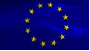 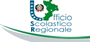 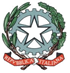 Istituto Comprensivo   Bova Marina- CondofuriVia Montesanto, 26   -   89035 BOVA  MARINA Tel. & fax  0965.761002-C. M. RCIC85200De-mail:rcic85200d@istruzione.it – pec: rcic85200d@pec.istruzione.it-sito :www.icbovamarinacondofuri.edu.it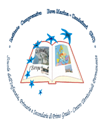 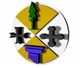 